II. Условия оказания материальной помощи работникамМатериальная помощь работникам может быть оказана в следующих случаях:III. Порядок оказания материальной помощиМатериальная помощь оказывается на основании личного заявления работника учреждения с обоснованием заявления.Конкретный размер материальной помощи определяется руководителем учреждения по согласованию с профсоюзным комитетом с учетом материального положения работника.Выплата материальной помощи оформляется приказом руководителя.В случае смерти самого работника или неработающего пенсионера материальная помощь выплачивается близким родственникам, а при их отсутствии – лицу, проводившему похороны.Общая сумма материальной помощи, выплачиваемая работнику в течение календарного года, максимальными размерами не ограничивается.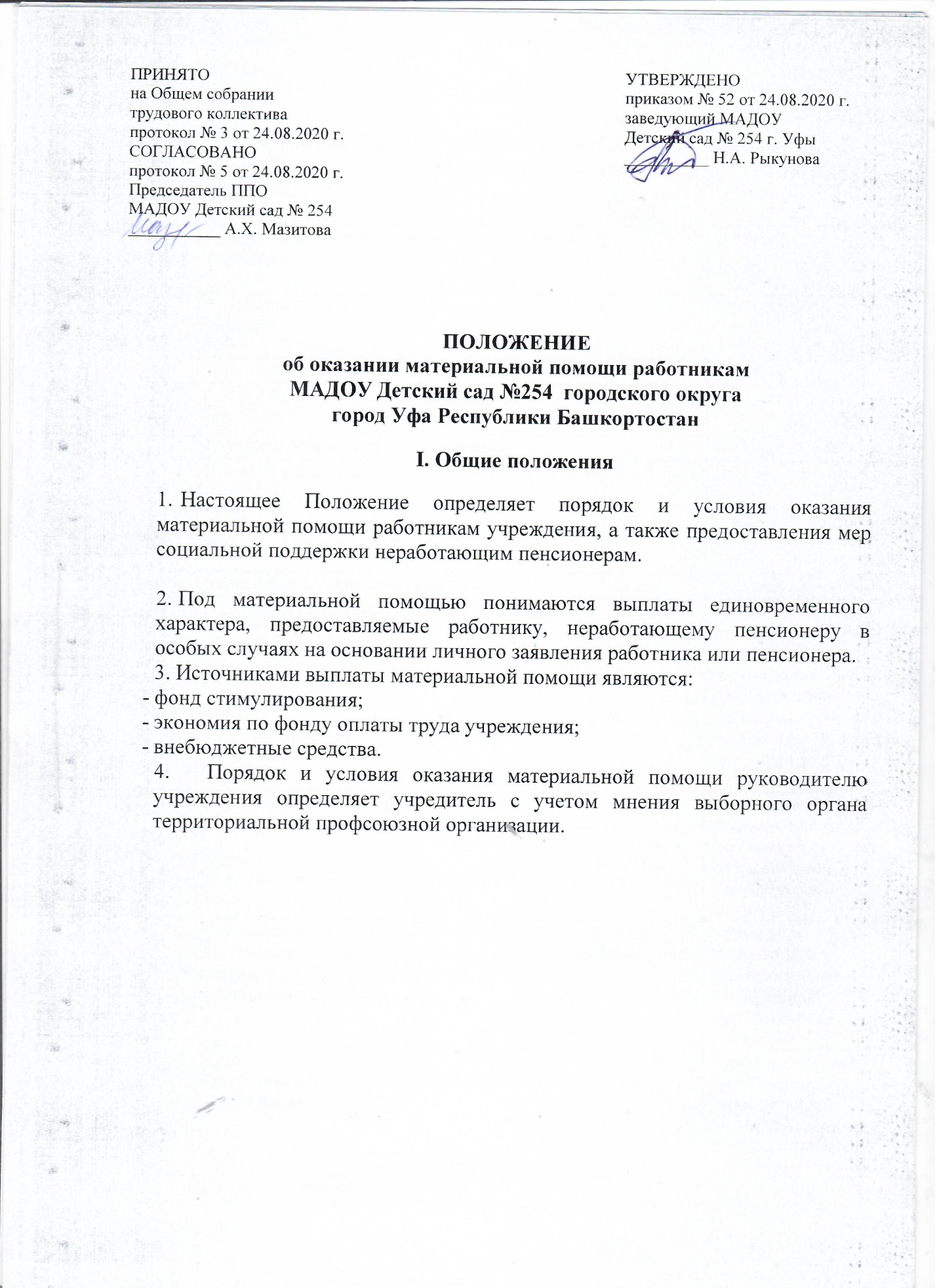 1Приобретение  дорогостоящих  лекарственных  препаратов 3000 руб.2Стихийные бедствия, хищение личного имущества работника 3000 руб.3Работникам, имеющим ребенка-инвалида до 16 лет 3000 руб.4Смерть близких родственников работника, самого работника до 1 оклада5Рождение ребенка в семье работника 3000 руб.6В связи с юбилейными датами 50,55, 60,65 (для женщин), 60,65 (для мужчин)  до 1 оклада7В связи с юбилейными датами 70, 75, 80 лет   2000 руб.8Увольнение в связи с выходом на пенсию до 1 оклада9В связи с трудным материальным положениемСумма определяется руководителем учреждения по согласованиюс профсоюзным комитетом с учетом материального положения работника, до оклада/оклад10Ко дню пожилых людей (пенсионерам)Сумма определяется руководителем учреждения по согласованиюс профсоюзным комитетом 11При наступлении заболевания у работника или его детей, находящихся на иждивении, требующего хирургической операции, стационарного лечения, длительного амбулаторного лечения.Сумма определяется руководителем учреждения по согласованиюс профсоюзным комитетом12К Дню Победы:- участникам Великой Отечественной Войны- труженикам тылаСумма определяется руководителем учреждения по согласованиюс профсоюзным комитетом13При уходе в очередной отпускдо 1 оклада